				Dato     /      2022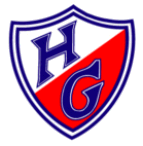 Dommerhonorering  HG FodboldHonorering for at dømme kamp i HG fodbold8 mands kr. 10011 mands kr. 200Dømt følgende årgang:Navn: Beløbet er udbetalt som skattefri godtgørelseReg nr Konto nr ………………..UnderskriftBlanket sendes til kassereren@hgfodbold.dk 